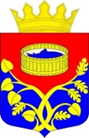 Ленинградская областьЛужский муниципальный районСовет депутатов Лужского муниципального районачетвертого созываРЕШЕНИЕот 27 апреля 2021 года  № 95Об утверждении перечня недвижимого муниципального имущества,  передаваемогоиз собственности муниципального образованияЛужский муниципальный район Ленинградскойобласти в собственность муниципальногообразования Лужское городское поселениеЛужского муниципального районаЛенинградской области        В соответствии с требованиями Федерального закона от 06 октября 2003 года № 131-ФЗ «Об общих принципах организации местного самоуправления в Российской Федерации» (с изменениями и дополнениями) в части распределения муниципального имущества между органами местного самоуправления первого и второго уровней, Федерального закона от 31 декабря 2005 года № 199-ФЗ «О внесении изменений в отдельные законодательные акты Российской Федерации в связи с совершенствованием разграничения полномочий», Совет депутатов Лужского  муниципального района РЕШИЛ:Утвердить перечень недвижимого имущества, передаваемого из собственности муниципального образования Лужский муниципальный район Ленинградской области в собственность муниципального образования Лужское городское поселение Лужского муниципального района Ленинградской области, согласно приложению № 1.Контроль за исполнением решения возложить  на   постоянную депутатскую комиссию по комплексному социально-экономическому развитию района, вопросам законности и правопорядка.Глава Лужского муниципального района, исполняющий полномочияпредседателя совета депутатов                                                        А.В. Иванов                                                                                           Приложение                                                                             к решению  Совета депутатов                                                                             Лужского муниципального                                                                             района  Ленинградской области                                                                              от « 27 » апреля  2021  № 95____                                                    П Е Р Е Ч Е Н Ьжилых помещений, передаваемых из собственности муниципального образования Лужский муниципальный район Ленинградской области в собственности муниципального образования Лужское городское поселение                Лужского муниципального района Ленинградской области№ п/пГородУлицаНомер домаНомер квартирыПлощадь жилого помещения1.ЛугаОрловская232/9 доли в праве общей долевой собственности на жилой дом  площадью 84 кв.м2.Лугатер. Луга-315/2521131,73.ЛугаВиктора Пислегина39636,94.ЛугаВолодарского422635,95.ЛугаКирова18а2473,56.ЛугаКирова355355,67.ЛугаКирова79а3142,88.ЛугаКрасной Артиллерии92252,59.Лугатер. Луга-315/2573653,2